Additional fileFAR EASTERN CURLEW AND WHIMBREL PREFER FLYING LOW  -  WIND SUPPORT AND GOOD VISIBILITY APPEAR ONLY SECONDARY FACTORS IN DETERMINING MIGRATORY FLIGHT ALTITUDE Table S1. A summary of information on catching sites, deployment dates, number and type of deployed transmitters for both far eastern curlew and whimbrel. 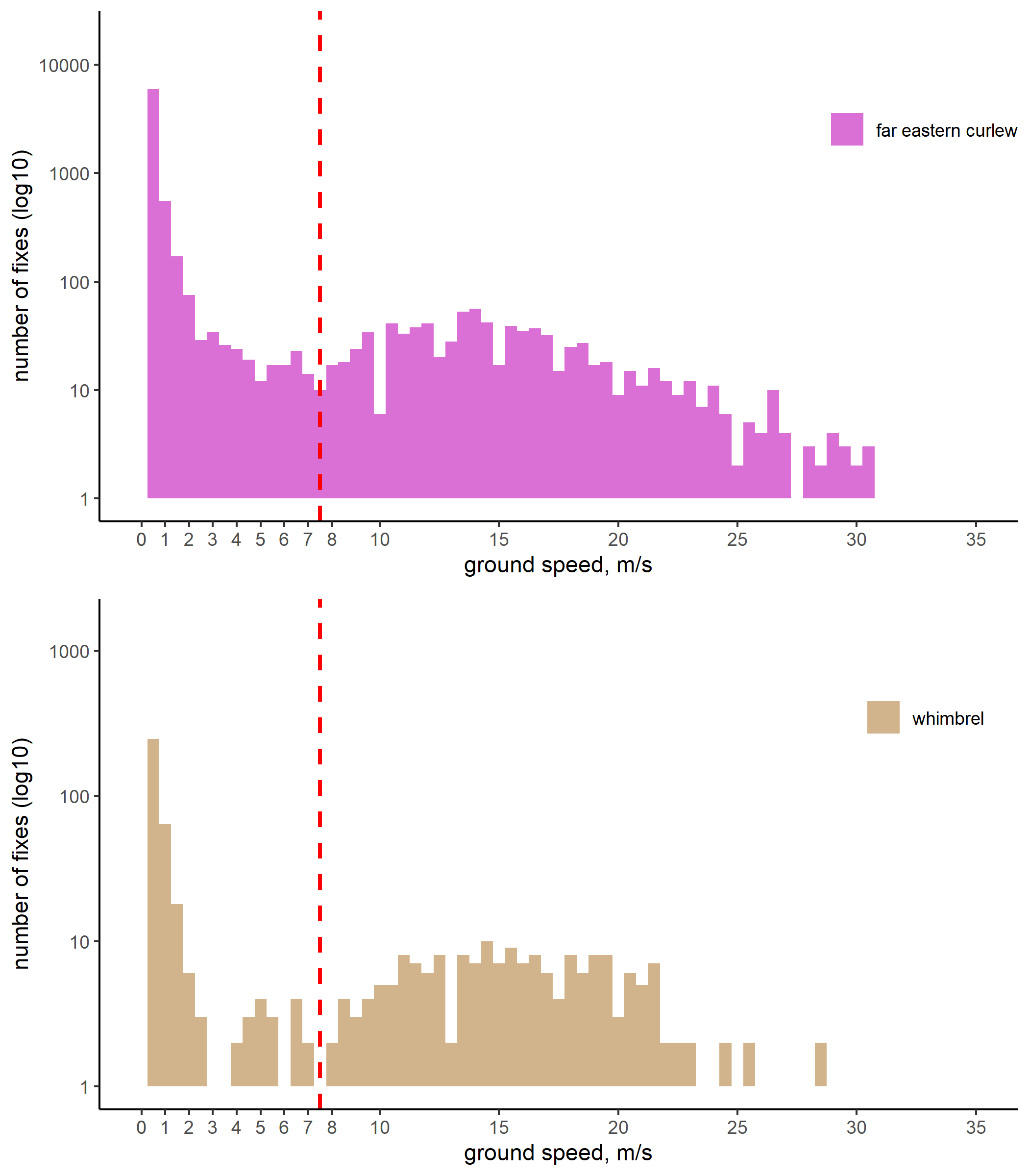 Figure S1. The distribution of ground speed measurements acquired by the transmitters for far eastern curlew (top panel) and whimbrel (bottom panel). Red line indicates the cut-off value of 7.5 m/s used for distinguishing between in-flight and stationary points. Ground speed measurements are binned by 0.5 m/s. The number of fixes in each bin are log transformed for plotting purposes. 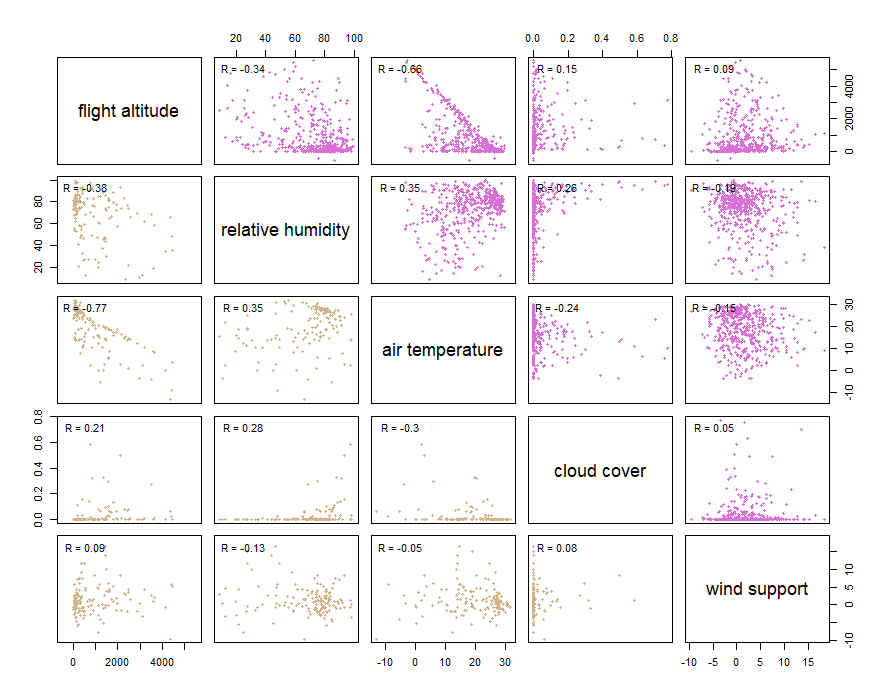 Figure S2. Relationships between atmospheric conditions at the actual flight altitude of far eastern curlew (purple) and whimbrel (brown) data. Pairwise correlation coefficients are provided for each comparison.  Table S2. Atmospheric conditions at the actual flight altitude of far eastern curlew and whimbrel during northbound and southbound migration. Mann-Withney-Wilcoxon tests were used to examine if two samples differed significantly. P<0.005 are shown in bold.Table S3. Effects of atmospheric conditions and altitude on far eastern curlew’s and whimbrel’s flight altitude selection as estimated using conditional logistic mixed effect modelling. All explanatory variables are scaled. Interaction of altitude and air temperature is included to account for collinearity. Coefficients of variables, standard errors (SE), 95% confidence interval (CIs), odds ratios and associated p-values of variables are presented. P<0.05 are shown in bold. Sample size (n) and goodness of fit (R2) of each models are presented in bracket. SpeciesSiteDateIndividualsTag typeTag weight (g)Far eastern curlewRoebuck Bay, Broome in NW Australia18 and 21/02/20198Ornitela GPS-GSM15Far eastern curlewDarwin Harbour, Australia21/11/2017, 9/11/20183Ornitela GPS-GSM20Far eastern curlewYellock Creek, Western Port Victoria13/01/20193Ornitela GPS-GSM15Far eastern curlewMoreton Bay, Queensland, Australia03/03/2018, 13/01/20193Ornitela GPS-GSM15WhimbrelRoebuck Bay, Broome in NW Australia24/02/20189GPS-GSM7VariablesMigratory directionfar eastern curlewfar eastern curlewfar eastern curlewwhimbrelwhimbrelwhimbrelWilcox.VariablesMigratory directionMean (range)SDNMean (range)SDNWilcox.Wind support, m/sNorthbound1.26 (-9.65 – 18.4)4.13201.26 (-9.7 – 16.7)4.1129p=0.96Wind support, m/sSouthbound1.96 (-7.34 – 15.3)4.41921.35 (-4.76 – 5.9)3.117p=0.85p=0.11p=0.11p=0.11p=0.56p=0.56p=0.56Cloud coverNorthbound0.03 (0 – 0.77)0.13200.08 (0 – 0.6)0.1129p<0.05Cloud coverSouthbound0.03 (0 – 0.76)0.11920.06 (0 – 0.3)0.117p=0.77p=0.92p=0.92p=0.92p=0.58p=0.58p=0.58Temperature, °CNorthbound17.9 (-3.3 – 29.1)8.032020.3 (-13.1 – 31.7)9.0129p<0.001Temperature, °CSouthbound19.2 (-3.4 – 29.8)7.819213.8 (-9.2 – 27.8)10.517p<0.05p=0.11p=0.11p=0.11P<0.01P<0.01P<0.01Relative humidity, %Northbound71.9 (13 – 98.8)19.732069.0 (11 – 98.3)20.0129p=0.07Relative humidity, %Southbound73.7 (8.8 – 99.4)16.419261.4 (8.81 – 90.8)24.717p<0.05p=0.90p=0.90p=0.90p=0.19p=0.19p=0.19Coefficient (±SE)95% CIOdds ratioZpRandom effectRandom effectFar eastern curlew – over land (n=146 [1,760], R2=0.63)Far eastern curlew – over land (n=146 [1,760], R2=0.63)Far eastern curlew – over land (n=146 [1,760], R2=0.63)σ2Std. dev.Altitude-2.34 (0.87)-4.03/-0.640.10-2.70<0.01Wind support0.90 (0.26)0.39/1.412.463.47<0.001Cloud cover-0.44 (0.20)-0.84/-0.040.64-2.17<0.05Relative humidity0.64 (0.36)-0.07/1.351.901.770.08Air temperature-0.68 (0.95)-2.54/1.180.51-0.710.48Altitude : Air temperature-0.04 (0.18)-0.39/0.300.96-0.240.81Individual-----0.020.0004Far eastern curlew – over sea (n=335 [4,367], R2=0.65)Far eastern curlew – over sea (n=335 [4,367], R2=0.65)Far eastern curlew – over sea (n=335 [4,367], R2=0.65)Altitude-2.42 (0.53)-3.45/-1.380.09-4.57<0.001Wind support0.87 (0.18)0.51/1.222.384.80<0.001Cloud cover-0.36 (0.11)-0.58/-0.140.70-3.15<0.01Relative humidity0.05 (0.19)-0.33/0.431.050.250.80Air temperature-0.87 (0.52)-1.88/0.150.42-1.670.09Altitude : Air temperature-0.31 (0.09)-0.49/-0.140.73-3.52<0.001Individual-----0.020.0004Whimbrel – over land (n=57 [675], R2=0.55)Whimbrel – over land (n=57 [675], R2=0.55)Whimbrel – over land (n=57 [675], R2=0.55)Altitude-1.82 (1.31)-4.40/0.750.16-1.390.17Wind support0.48 (0.44)-0.39/1.341.611.080.28Cloud cover-0.35 (0.41)-1.15/0.440.70-0.870.39Relative humidity-0.30 (0.50)-1.28/0.670.74-0.600.55Air temperature-0.32 (1.48)-3.21/2.570.73-0.220.83Altitude : Air temperature-0.19 (0.20)-0.58/0.200.83-0.950.34Individual-----0.020.0004Whimbrel – over sea (n=89 [1,157], R2=0.58)Whimbrel – over sea (n=89 [1,157], R2=0.58)Whimbrel – over sea (n=89 [1,157], R2=0.58)Altitude-3.05 (1.30)-5.60/-0.500.05-2.34<0.05Wind support0.81 (0.32)0.19/1.422.242.55<0.05Cloud cover0.32 (0.24)-0.14/0.791.381.350.18Relative humidity-0.70 (0.35)-1.38/-0.010.50-1.99<0.05Air temperature-0.51 (1.30)-3.06/2.040.60-0.390.70Altitude : Air temperature-0.37 (0.27)-0.90/0.160.69-1.380.17Individual-----0.020.0004